الجمهورية الجزائرية الديمقراطية الشعبيةPeople's Democratic Republic of Algeriaترخيص بالمشاركة في تظاهرة علميةأنا الممضي(ة) أسفله، السيد(ة):اللقب والاسم: ...............................................................       الوظيفة: .........................................................................الرتبــــــة: ..................................................................      الكلية/ القسم: .................................................................نوع التظاهرة العلمية:  دولية:                                        وطنية: أدرار في: .......................................................وزارة التعليم العالي والبحث العلمي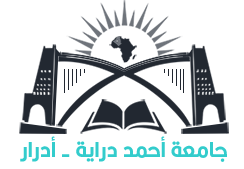 Ministry of Higher Education and Scientific Researchجـامعــة أحمـد درايـة- أدرارUniversity Ahmed Draya of Adrarكلية: .........................قسم: .........................مخبر: .......................Faculté: ........................................Département: ............................Laboratoire: ..............................خارج الوطن:    حضورية                                عن بعد داخل الوطن:       حضورية                                عن بعدالبلد: .......................................................................   المؤسسة المستقبلة: ..........................................................   المؤسسة المستقبلة: ......................................................   الهيئة المنظمة: ..............................................................     الهيئة المنظمة: ...........................................................     المــــــــــدة: ..............................................................المــــــــــدة: ..............................................................تاريخ الذهاب: .............................................................تاريخ الذهاب: .............................................................تاريخ الإياب: ..............................................................تاريخ الإياب: ..............................................................إمضاء المعني إمضاء وتأشيرة رئيس القسمإمضاء وتأشيرة عميد الكليةموافقة مديـر الجامعـة 